Genel Bilgi - İşleyiş:CIP 101 sosyal sorumluluk, sivil toplum, aktif vatandaşlık ve katılımcı demokrasi  kavramlarını içeren bir derstir. Bu kavramlarla birlikte, haftalık film/belgesel gösterimleri, saha ve içerik çalışmalarının da katkısıyla öğrencilerin toplumsal sorunlarla ilgili farkındalık kazanmaları amaçlanır.Haftalık konular ve yükümlülükler SUCourse üzerinden paylaşılır.Her haftanın konusuyla ilgili, SUCourse üzerinden yapılacak bir quiz açılır. Öğrenciler quizi haftalık toplantılarının başında tamamlar.Her öğrenci bir proje grubuna atanır ve her grup düzenli olarak haftalık tartışma toplantıları yapar. Haftalık toplantılar dönem başında yapacağınız seçim ile çevrimiçi ya da yüz yüze şeklinde gerçekleşir. Öğrenci derse dönem sonuna kadar yaptığı tercihe göre devam eder. Her projenin bir süpervizörü vardır.İlk ders tüm öğrenciler için çevrimiçi gerçekleşir. İlk ders için Zoom linklerine aşağıdan ulaşabilirsiniz:Çevrimiçi gruplara tartışma toplantıları için Zoom adresleri süpervizörleri tarafından e-posta yoluyla gönderilir. Çevrimiçi toplantılarda alınacak yoklamanızın geçerli olabilmesi için toplantıya bağlandığınızda ad-soyad bilgilerinizin tam ve doğru girilmiş olmasına dikkat ediniz.Öğrencilerin toplantılarda kameralarının açık olması derse katılımları ve yoklamaları açısından önem taşır.SONA sistemi: SONA sistemi üzerinden dönem içinde 5 araştırma katılım puanı toplayan  öğrencilere bir kereye mahsus bonus verilir. Bonus; gelmediğiniz bir  haftanın toplantı katılım yoklaması yerine geçer.Proje Çıktısı: Öğrenciler proje çıktısı olarak saha çalışması veya  içerik çalışması seçerler.Notlandırma:DERSTEN GEÇME: 70%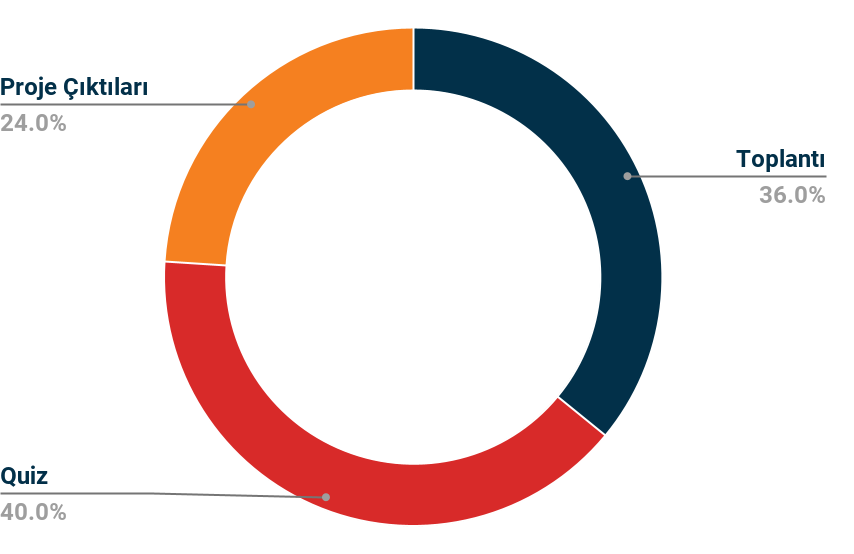 Dersi başarıyla tamamlayan öğrenci “S” (Successful), tamamlamayan öğrenci “U” (Unsuccessful) olarak notunu alır.Derse katılımı %10’nun altında kalan öğrencilere “NA” (Not Attending) notu verilecektir.Zeynep Bahar Çelik zeynep.bahar@sabanciuniv.edu 0216 483 9488Bahar 2021-22                                CIP101A: Pazartesi, 12:40                           CIP101B : Salı, 12:40                                   CIP101C: Çarşamba, 12:40CIP101 APazartesi 13:00CIP101 BSalı 13:00CIP101 CÇarşamba 13:00Zoom ID: 967 7750 5817974 5741 7045928 1007 4129Şifre:cip101acip101bcip101cSürdürülebilir Kalkınma Amaçları Nedir?Sürdürülebilir Kalkınma Hedefleri, diğer bir deyişle Küresel Amaçlar, tüm dünyada açlık ve yoksulluğa son vermek, iklim değişikliği ile mücadele etmek, toplumsal cinsiyet eşitliğini sağlamak, nitelikli eğitimi, sorumlu üretim ve tüketimi yaygınlaştırmak gibi 17 ana başlıktan oluşan sosyal, kültürel ve ekolojik meselelerin çözümüne odaklanır. CIP 101 dersinin içeriği de bu hedefler ile örtüşen temalar içerir.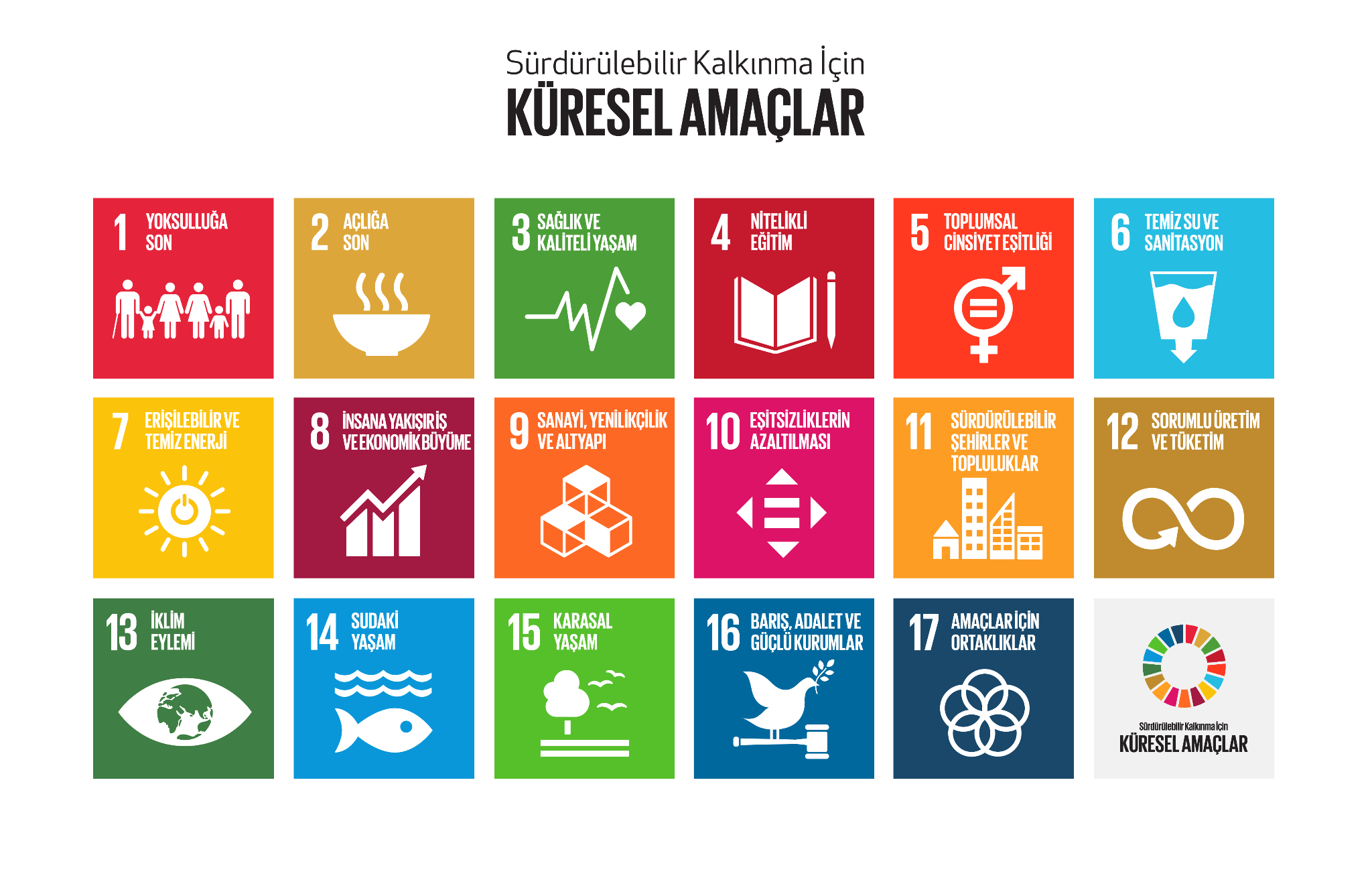 TARİHKonuSürdürülebilir Kalkınma AmaçlarıSürdürülebilir Kalkınma AmaçlarıSürdürülebilir Kalkınma AmaçlarıSürdürülebilir Kalkınma AmaçlarıSürdürülebilir Kalkınma AmaçlarıSürdürülebilir Kalkınma AmaçlarıSürdürülebilir Kalkınma Amaçları28 Şubat - 2 Martİlk Ders (Çevrimiçi)7 - 9 MartSürdürülebilir Kalkınma Hedefleri (SDG) (Çevrimiçi)14 - 16 Martİlk Toplantı21 - 23 Martİnsan Hakları12458101628 - 30 MartÇevre12134 - 6 NisanToplumsal Cinsiyet // Kadın Hakları451011 - 13 NisanYaşlı Hakları31118 - 20 NisanEngelli Hakları481125 - 27 NisanBağımlılık32 - 4 MayısDönem İçi Tatil9 - 11 MayısToplumsal Cinsiyet // Önyargı516 - 18 MayısBilinçli Tüketim1223 - 25 MayısSağlık330 Mayıs - 1 HaziranHayvan Hakları4126 Haziran - 8 HaziranDeğerlendirme Haftası